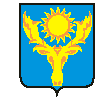 СОВЕТ ДЕПУТАТОВПОКРОВСКОГО СЕЛЬСКОГО ПОСЕЛЕНИЯОКТЯБРЬСКОГО МУНИЦИПАЛЬНОГО РАЙОНАКОСТРОМСКОЙ ОБЛАСТИВТОРОГО СОЗЫВАРЕШЕНИЕот    12   мая  2017 года                                                                                            № 34О внесении изменений в решение Совета депутатов Покровского сельского поселения №15 от 26 декабря 2016 года «О бюджете Покровского сельского поселения на 2017 год»В целях реализации Федерального закона от 06.10.2005 года №131-ФЗ «Об общих принципах организации местного самоуправления  РФ», Бюджетного кодекса Российской Федерации Совет депутатов РЕШИЛ:1. Утвердить раздел «Основные характеристики бюджета Покровского сельского поселения Октябрьского муниципального  района  на 2017 год» в следующей редакции:«Утвердить основные характеристики бюджета Покровского сельского поселения на 2017 год:1) Общий объем доходов бюджета Покровского сельского поселения в сумме 10 476 570,00 рублей, в том числе объем безвозмездных поступлений в сумме  3 973 612,00  рублей.2) Общий объем расходов бюджета Покровского сельского поселения в сумме  18 363 597,18 рублей.3) Дефицит бюджета составил 7 887 027,18  рублей 2. Утвердить Приложение № 1 к решению Совета депутатов Покровского сельского поселения «Перечень главных администраторов доходов бюджета Покровского сельского поселения и закрепленные за ними виды доходов в 2017 году» в новой редакции.3. Утвердить Приложение № 2 к решению Совета депутатов Покровского сельского поселения «Перечень главных администраторов источников финансирования дефицита бюджета Покровского сельского поселения на 2017 год»  в новой редакции.4. Утвердить приложение № 3 «Объем поступлений доходов в бюджет Покровского сельского поселения на 2017 год» в новой редакции (прилагается).5. Утвердить приложение №4 «Распределение бюджетных ассигнований Покровского сельского поселения на 2017 год по разделам, подразделам, целевым статьям и видам расходов классификации расходов бюджетов» в новой редакции (прилагается).6. Утвердить приложение № 5 «Ведомственная структура расходов бюджета Покровского сельского поселения на 2017 год» в новой редакции (прилагается).7. Утвердить приложение № 6 «Источники финансирования дефицита бюджета Покровского сельского поселения на 2017 год» в новой редакции (прилагается).8. Утвердить объём бюджетных ассигнований  дорожного фонда Покровского сельского поселения Октябрьского муниципального района на 2017 год  в размере 1 097 998 руб.9. Опубликовать настоящее решение в «Информационном вестнике Совета депутатов Покровского сельского поселения».10. Решение вступает  в силу с момента опубликования в Информационном бюллетени «Информационный вестник Совета депутатов Покровского сельского поселения» Глава  Покровского сельского поселения                                                                                       А.И. Березин.Пояснительная запискак решению Совета депутатов от 12 мая  2017 года № 34«О внесении изменений в решение Совета депутатов Покровского сельского поселения «О бюджете Покровского сельского поселения на 2017 год»Доходная часть бюджета Покровского сельского поселения увеличилась на 2 081 870,00:Увеличились на 2 081 922,00 рублейПрочие межбюджетные трансферты на 42 рубляНалог, взимаемый с налогоплательщиков выбравших в качестве налогообложения  доходы (до 1 янв. 2011 г) на 10 рублейПрочие межбюджетные трансферты, передаваемые бюджетам сельских поселений (ремонт дорожной сети ул. Первомайская) на  2 000 000,00 рублейПрочие межбюджетные трансферты, передаваемые бюджетам сельских поселений (благоустройство дворовых территорий) на  81 870,00  рублейУменьшились на 52 рубляНалог на доходы физ. лиц с доходов, полученных физ. лицами,  являющимися налоговыми резидентами РФ на 52 рубляРасходная  часть бюджета Покровского сельского поселения увеличилась на 2 081 870,00 рублей:Увеличилась на 2 437 829,80 рублейДорожный фонд (строительство дороги ул. Первомайская за счет иных межбюджетных трансферт) на 2 000 000,00 рублей;Дорожный фонд (строительство дороги ул. Первомайская за счет средств Покровского сельского поселения) на 204 143,00 рубляДорожный фонд Покровского сельского поселения (содержание дорог) на 97 998,00 рублейДорожный фонд (районные дороги) на 42 рубляРасходы на благоустройство дворовых территорий по ул. Победы за счет иных межбюджетных трансфертов на 81 870 рублейРасходы на благоустройство дворовых территорий по ул. Победы за счет средств Покровского сельского поселения на 27 290 рублейРасходы по администрации на 23 486,80 рублейРасходы по налогам по администрации на 3 000 рублей	          Уменьшилась на 355 959,80 рублейФонд оплаты труда государственных органов (сокращение ставки заместителя главы) на 232 059 рублейОтчисления на оплату труда на 70 082 рубляПрочее благоустройство на 42 рубляВозврат средств по выборам на 26 486,80 рублейПрочее благоустройство на 27 290 рублей